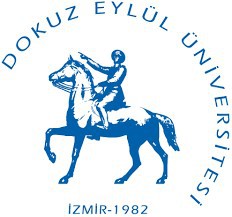 T.C.DOKUZ EYLÜL ÜNİVERSİTESİ Fen Fakültesi Dekanlığına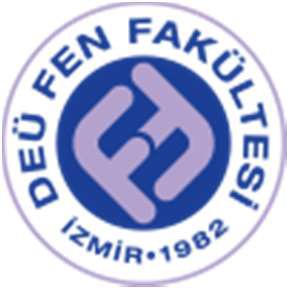 …../…../ ……Fakülteniz ………………………........................... Bölümü …………………….. Nolu öğrencisiyim.    …… / ….. / ….…..     tarihlerinde mazeretim olduğu için yarıyıl içi (vize)  sınavlarına  giremedim. Aşağıda dökümü verilen derslerden yarıyıl içi mazeret sınavlarına girmek istiyorum.Gereğinin yapılmasını saygılarımla arz ederim.Ek.1  Mazeret BelgesiDERSİN  KODU               ADI                                                                           YARIYILI1.2.3.4.5.Adres :...........................................                                Adı Soyadı         :……………………….............................................                                 T.C.Kimlik  No :……………………….............................................                                 Tarih                :……………………….............................................                                 İmza                   :……………………….. Tel       :...........................................										Belge No: D08-O